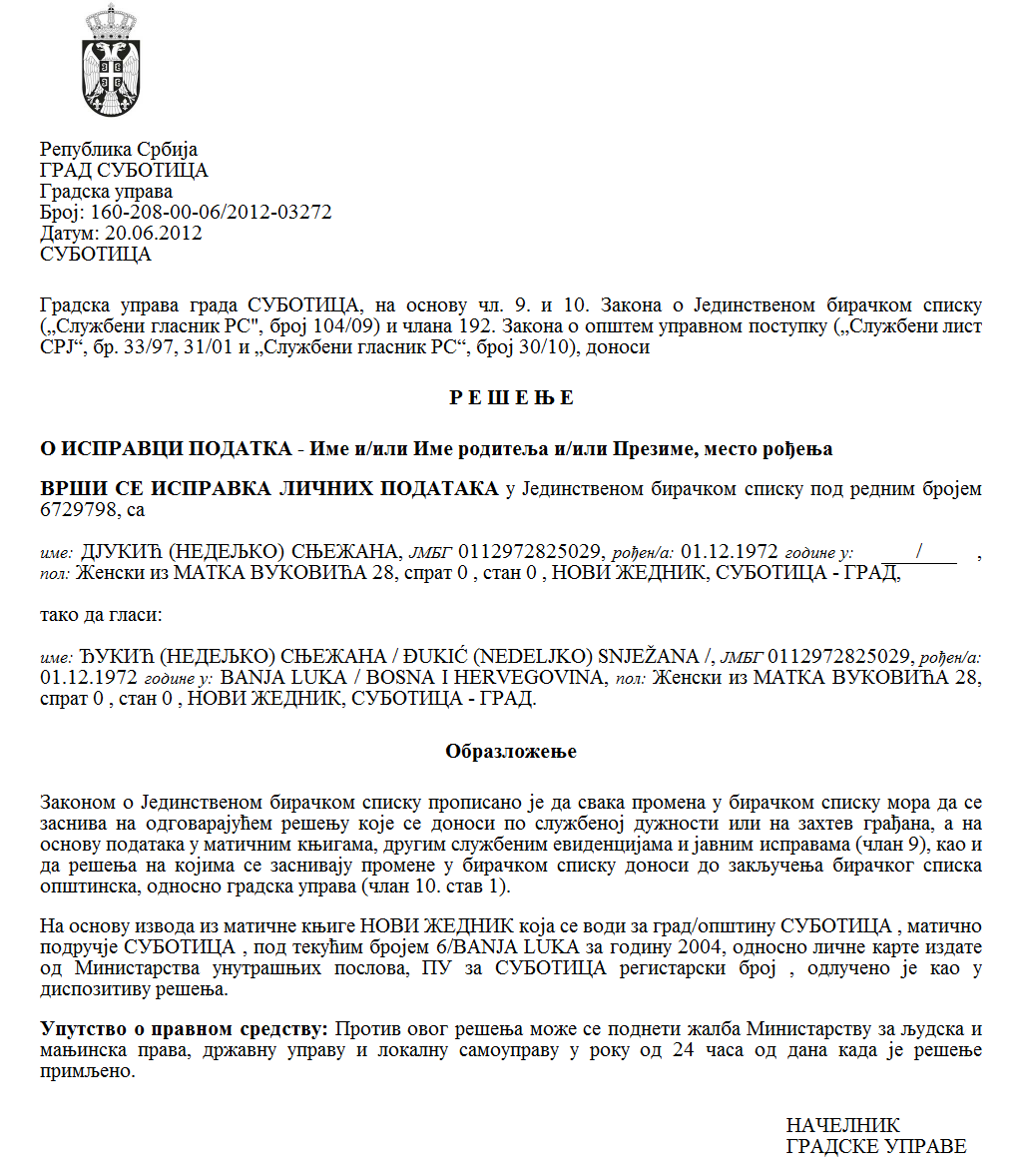 SZERB KÖZTÁRSASÁGVAJDASÁG AUTONÓM TARTOMÁNYZENTA KÖZSÉG Pályázati bizottság a programok/projektumok serkentésére  és  az eszközök hiányzó  részének finanszírozására  Zenta község számára közérdekű  programokra/projektumokra, amelyeket   a turizmusfejlesztés terén az egyesületek valósítanak  megSzám: 332-3/2023-IIKelt 2023.07.25.Z e n t a Az  egyesületek által    a  közérdekű  programok   serkentésére  az eszközökről vagy a hiányzó eszközök részének   a  finanszírozásáról szóló  Kormányrendelet (az SZK Hivatalos Közlönye,  16/2018. sz.) 9. szakasza, az egyesületek által a közérdekű programokra  a serkentő  eszközök,  vagy az eszközök hiányzó része odaítélésének eljárásáról és  ellenőrzéséről szóló rendelet (Zenta Község Hivatalos Lapja,  31/2021. sz.) 17. szakasza alapján, a pályázati bizottság a  programok/projektumok serkentésére  és  az eszközök hiányzó  részének finanszírozására  Zenta község számára közérdekű  programokra/projektumokra, amelyeket  a turizmusfejlesztés terén az egyesületek valósítanak  meg,  a 2023.07.25-én tartott  ülésén megállapítja azÉRTÉKELÉSI ÉS RANGSOROLÁSI  JEGYZÉKETA  NYILVÁNOS PÁLYÁZATRA BENYÚJTOTT ZENTA  KÖZSÉG SZÁMÁRA AZ EGYESÜLETEK ÁLTAL   MEGVALÓSÍTOTT   PROGRAMOK/PROJEKTUMOK SERKENTŐ ESZKÖZEIRE VAGY  AZ ESZKÖZÖK HIÁNYZÓ RÉSZÉNEK A  FINANSZÍROZÁSÁRA  A  TURIZMUSFEJLESZTÉS TERÉN ÉRTÉKELT  ÉS  RANGSOROLT PROGRAMOK: Összhangban a  jelen pályázat megvalósítására  biztosított eszközökkel,   társfinanszírozásra  javasoljuk  az  egyesületek programjait  az  1. sorszámtól  az 5. sorszámmal bezárólag. A  PROGRAMOK, AMELYEK  NEM  KERÜLTEK  MEGVITAÁSRA  MÁS  PÁLYÁZATRA VALÓ JELENTKEZÉS MIATT A pályázat résztvevői jogosultak a betekintésre  a  benyújtott jelentkezéseket  és  a  csatolt  dokumentációt illetően a   ranglista  közzétételétől számított  három napon belül. A ranglistára  a pályázat résztvevői jogosultak a fellebbezésre, annak közzétételétől számított nyolc napon belül.  A fellebbezéseket  ajánlott posta útján  vagy közvetlenül a  helyi önkormányzati egység iktatója útján kell benyújtani Zenta  község  polgármesterének a következő címre: 24400 Zenta,  Fő tér  1,  a  megjelöléssel „FELLEBBEZÉS  a nyilvános pályázat  kapcsán a  programok/projektumok serkentésére  és  az eszközök hiányzó  részének finanszírozására  Zenta község számára közérdekű  programokra/projektumokra, amelyeket  a  turizmusfejlesztés  terén az egyesületek valósítanak  meg”				A bizottság elnöke 				Laskovity Kornél s. k. 				A bizottság tagjai (akik részt vettek  a munkában) 				Tóth Andrea s. k.  				Barna Ágota  s. k. 				Marčeta Zoran s. k. 				Juhász Lassú Kornélia  s. k. SorszámA jelentkezés átvételének kelteAz egyesület neve ProgramnévProgramérték (az eszközök  javasolt összege)Pontszám12023.03.20.Савез инвалида рада Војводине Општинска организација Сента Vajdasági Munkarokkantak Szövetsége Zenta Község Munkarokkantak  EgyesületeТуризамTurizmus200.000,007022023.03.21.Удружење пензионера – Трећа генерацијаNyugdíjasok Egyesülete – harmadik generációТуристички обилазак места у ВојводиниVajdaságban a  helységek turisztikai látogatása110.000,006532023.03.22.Цивилни центар „Ци-Фи“ СентаCI-FI Civilközpont Zenta MosolytengerXII Дечји фестивал “Море осмеха”XII. Mosolytenger Gyermekfesztivál200.000,0010042023.03.23.Уружења грађана „Интеркултурални Центар“Interkulturális Központ Zentai Helyi Szervezet„Упознајмо Јапан“„Ismerjük meg Japánt“105.000,006552023.03.28.Удружење „ Зелени Ф Догађаји“„Green F Events“Дани “Халас чарде”Halászcsárdai napok300.000,00100SorszámA jelentkezés átvételének kelteAz egyesület neveProgramnév12023.03.13.Удружење   жена   СентаNők     Egyesülete    ZentaТуристички обилазакTurisztikai látogatás22023.03.14.Удружење коњички и фијакерски клуб „Вилењак”Táltos-Lovas és Fiákeros Klub ZentaВожња коњском запрегомSétakocsikázás32023.03.16.Спасилачки тим Тиса„ Mentőcsapat Tisza”Реновирање скеле код БаткеA Bátkai komp renoválása42023.03.16.Прво аматерско удружење кувара СентаElső Zentai amatőr  Szokácsok EgyesületeГастро караван Сента 2023Gasztro  karaván Zenta  202352023.03.24Удружење за неговање народних обичаја „Тавирожа“„Tavirózsa” Hagyományápoló EgyesületОснаживање жена за развој туристичке понуде СентаA nők erősítése Zenta idegenforgalmi kínálatában